mástil telescópico que quepa en maletero?  · La empresa Spiderbeam a sacado nuevos Màstil telescópico de fibra de vidrio profesionalreducidos para el transporte, con una longitud de 71 centímetros,  que se pueden meter en una maleta...de la serie MINI de 10m y 7metros de longitud desplegada, con precios moderados...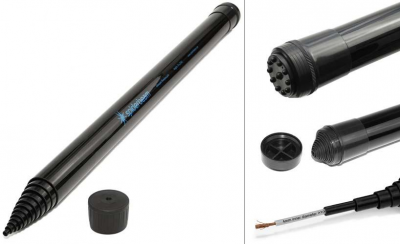 Os paso información resumida de los mástiles telescópicos de fibra de vidrio comerciales…(Spiderbeam,  DX-WIRE GRP,  MFJ FIBERGLASS)que son muy similares a las cañas de pescar, pero son mucho más largos,utilizadas para antenas verticales o dipolos en situaciones de Fijo, Portable,  DXpedition, SOTA, etc.Las cañas de pescar largas no están puestas (tener cuidado con las de carbono, son conductoras…)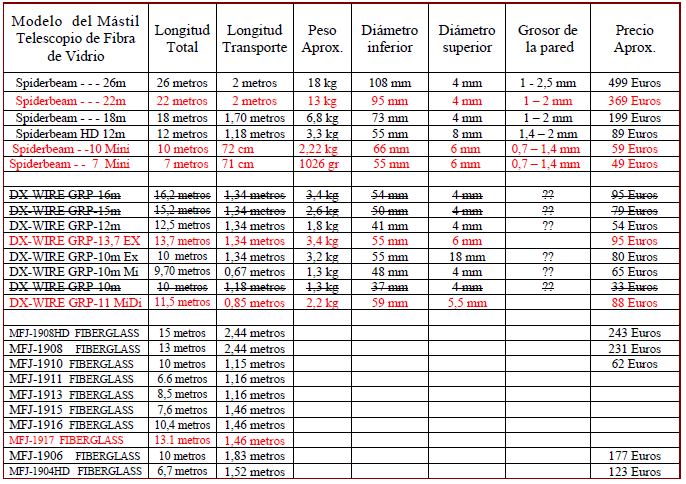 Modelo  del Mástil Telescopio de Fibra de VidrioLongitudTotalLongitud TransportePesoAprox.Diámetro  inferiorDiámetro superiorGrosor de la paredPrecioAprox.  Spiderbeam - - - 26m1 - 499 Euros  Spiderbeam - - - 22m22 metros2 metros13 kg95 mm4 mm1 – 369 Euros  Spiderbeam - - - 18m1 – 199 Euros  Spiderbeam HD 12m1,4 – 89 Euros Spiderbeam - -10 Mini 10 metros72 cm2,22 kg     66 mm     6 mm0,7 – 1,4 mm     59 EurosSpiderbeam - -  7  Mini   7 metros71 cm1026 gr     55 mm     6 mm0,7 – 1,4 mm     49 EurosDX-WIRE GRP-16m??95 EurosDX-WIRE GRP-15m??79 EurosDX-WIRE GRP-12m??54 EurosDX-WIRE GRP-13,7 EX13,7 metros1,34 metros3,4 kg55 mm6 mm95 EurosDX-WIRE GRP-10m Ex10  metros??80 EurosDX-WIRE GRP-10m Mi??65 EurosDX-WIRE GRP-10m 10  metros??33 EurosDX-WIRE GRP-11 MiDi11,5 metros0,85 metros2,2 kg59 mm5,5 mm88 EurosMFJ-1908HD  FIBERGLASS243 EurosMFJ-1908    FIBERGLASS231 EurosMFJ-1910  FIBERGLASS62 EurosMFJ-1911  FIBERGLASS6.6 metros1,16 metrosMFJ-1913  FIBERGLASS8,5 metros1,16 metrosMFJ-1915  FIBERGLASS7,6 metros1,46 metrosMFJ-1916  FIBERGLASS10,4 metros1,46 metrosMFJ-1917  FIBERGLASS13.1 metros1,46 metrosMFJ-1906    FIBERGLASS177 EurosMFJ-1904HD   FIBERGLASS123 Euros